253/19254/19255/19256/19257/19258/19259/19260/19261/19262/19263/19Mineral Titles Act 2010NOTICE OF LAND CEASING TO BE A MINERAL TITLE AREAMineral Titles Act 2010NOTICE OF LAND CEASING TO BE A MINERAL TITLE AREATitle Type and Number:Exploration Licence 24009Area Ceased on:17 June 2019Area:24 Blocks, 77.49 km²Locality:GOSSE RIVERName of Applicant(s)/Holder(s):100% RED METAL LIMITED [ACN. 103 367 684]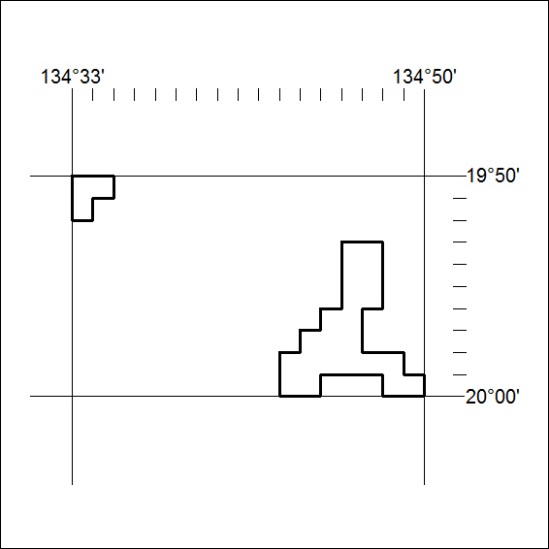 Mineral Titles Act 2010NOTICE OF LAND CEASING TO BE A MINERAL TITLE APPLICATION AREAMineral Titles Act 2010NOTICE OF LAND CEASING TO BE A MINERAL TITLE APPLICATION AREATitle Type and Number:Exploration Licence 24179Area Ceased on:17 June 2019Area:52 Blocks, 168.95 km²Locality:WAREName of Applicant(s)/Holder(s):100% NORTHERN STAR (TANAMI) PTY LTD [ACN. 603 860 831]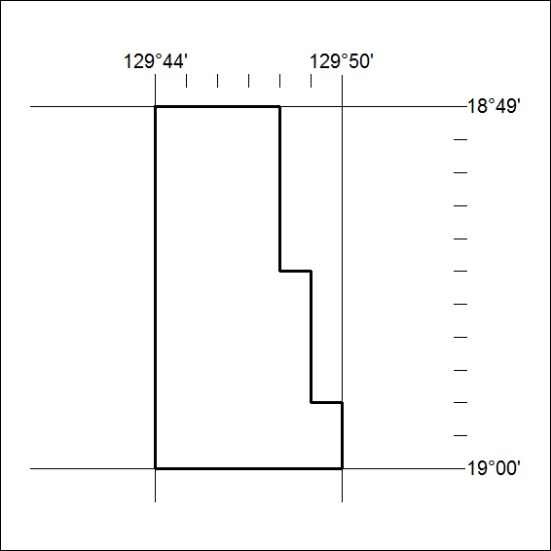 Mineral Titles Act 2010NOTICE OF LAND CEASING TO BE A MINERAL TITLE APPLICATION AREAMineral Titles Act 2010NOTICE OF LAND CEASING TO BE A MINERAL TITLE APPLICATION AREATitle Type and Number:Exploration Licence 24941Area Ceased on:17 June 2019Area:190 Blocks, 617.23 km²Locality:PHIBBSName of Applicant(s)/Holder(s):100% NORTHERN STAR (TANAMI) PTY LTD [ACN. 603 860 831]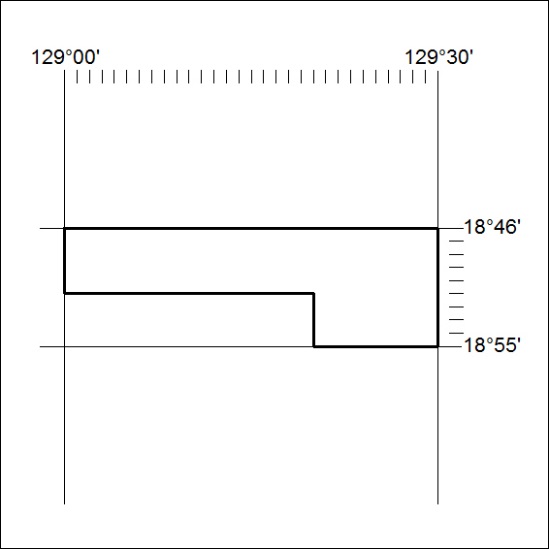 Mineral Titles Act 2010NOTICE OF LAND CEASING TO BE A MINERAL TITLE APPLICATION AREAMineral Titles Act 2010NOTICE OF LAND CEASING TO BE A MINERAL TITLE APPLICATION AREATitle Type and Number:Exploration Licence 24947Area Ceased on:17 June 2019Area:125 Blocks, 406.18 km²Locality:WAREName of Applicant(s)/Holder(s):100% NORTHERN STAR (TANAMI) PTY LTD [ACN. 603 860 831]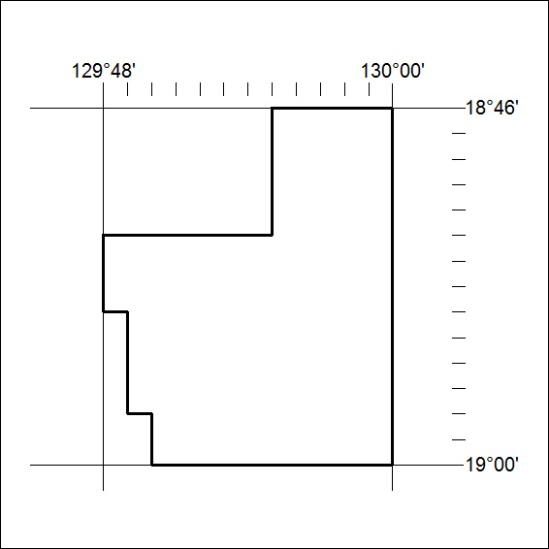 Mineral Titles Act 2010NOTICE OF LAND CEASING TO BE A MINERAL TITLE APPLICATION AREAMineral Titles Act 2010NOTICE OF LAND CEASING TO BE A MINERAL TITLE APPLICATION AREATitle Type and Number:Exploration Licence 25003Area Ceased on:17 June 2019Area:43 Blocks, 139.86 km²Locality:WAREName of Applicant(s)/Holder(s):100% NORTHERN STAR (TANAMI) PTY LTD [ACN. 603 860 831]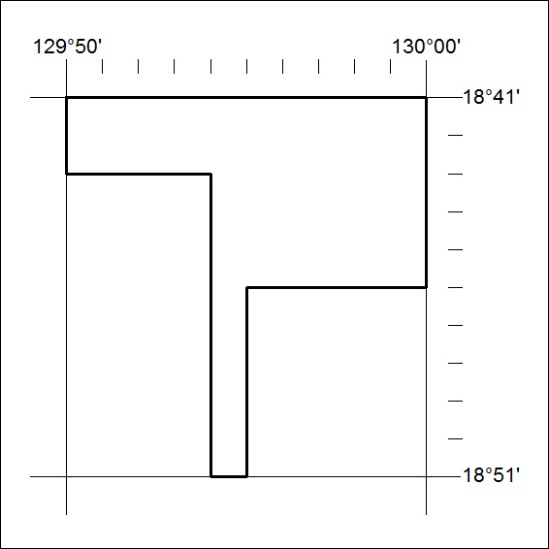 Mineral Titles Act 2010NOTICE OF LAND CEASING TO BE A MINERAL TITLE APPLICATION AREAMineral Titles Act 2010NOTICE OF LAND CEASING TO BE A MINERAL TITLE APPLICATION AREATitle Type and Number:Exploration Licence 25004Area Ceased on:17 June 2019Area:105 Blocks, 341.52 km²Locality:WAREName of Applicant(s)/Holder(s):100% NORTHERN STAR (TANAMI) PTY LTD [ACN. 603 860 831]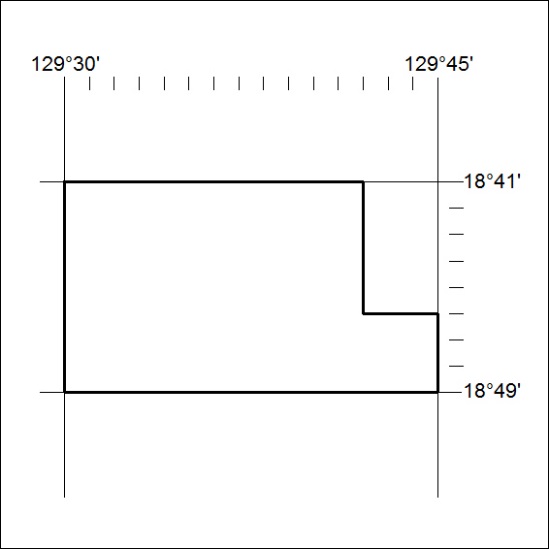 Mineral Titles Act 2010NOTICE OF LAND CEASING TO BE A MINERAL TITLE APPLICATION AREAMineral Titles Act 2010NOTICE OF LAND CEASING TO BE A MINERAL TITLE APPLICATION AREATitle Type and Number:Exploration Licence 25172Area Ceased on:17 June 2019Area:43 Blocks, 139.62 km²Locality:MALLEEName of Applicant(s)/Holder(s):100% NORTHERN STAR (TANAMI) PTY LTD [ACN. 603 860 831]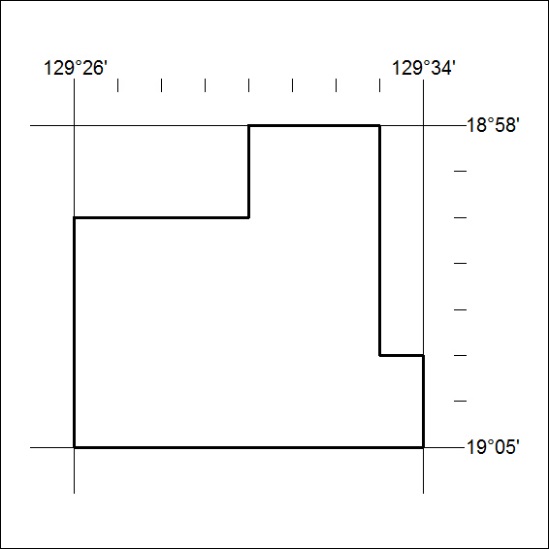 Mineral Titles Act 2010NOTICE OF LAND CEASING TO BE A MINERAL TITLE AREAMineral Titles Act 2010NOTICE OF LAND CEASING TO BE A MINERAL TITLE AREATitle Type and Number:Exploration Licence 29690Area Ceased on:17 June 2019Area:21 Blocks, 66.33 km²Locality:RIDDOCHName of Applicant(s)/Holder(s):100% BARFUSS CORPORATION PTY. LTD. [ACN. 006 917 666]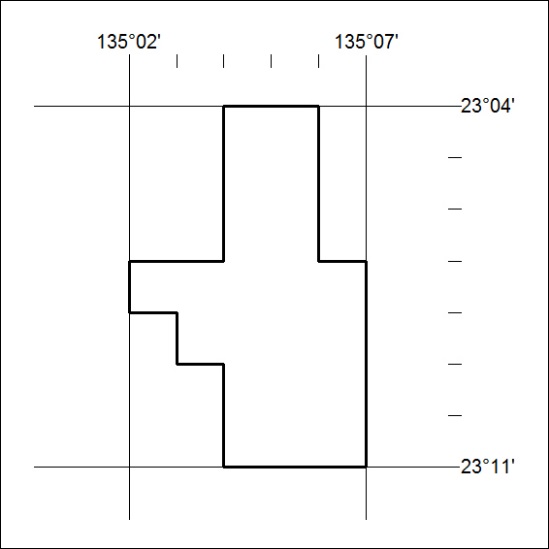 Mineral Titles Act 2010NOTICE OF LAND CEASING TO BE A MINERAL TITLE AREAMineral Titles Act 2010NOTICE OF LAND CEASING TO BE A MINERAL TITLE AREATitle Type and Number:Exploration Licence 31130Area Ceased on:18 June 2019Area:4 Blocks, 12.68 km²Locality:JERVOIS RANGEName of Applicant(s)/Holder(s):100% MOLYHIL MINING PTY LTD [ACN. 112 922 497]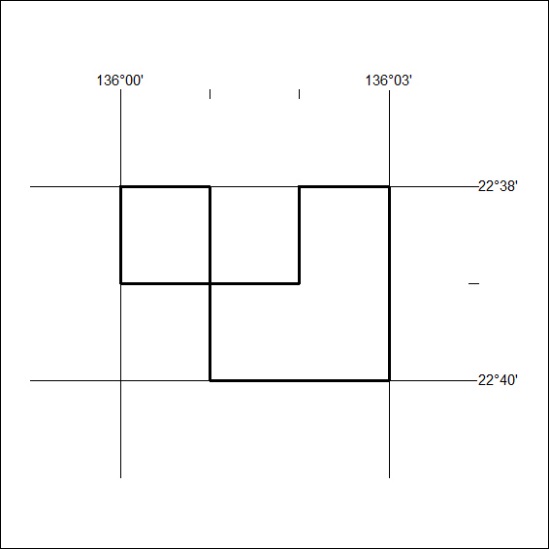 Mineral Titles Act 2010NOTICE OF LAND CEASING TO BE A MINERAL TITLE AREAMineral Titles Act 2010NOTICE OF LAND CEASING TO BE A MINERAL TITLE AREATitle Type and Number:Exploration Licence 31300Area Ceased on:19 June 2019Area:247 Blocks, 813.88 km²Locality:REYNOLDS RIVERName of Applicant(s)/Holder(s):100% LITCHFIELD MINERALS PTY LTD [ACN. 612 660 429]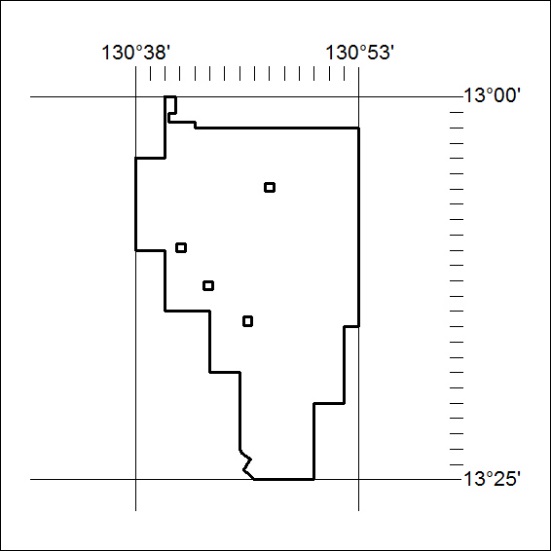 Mineral Titles Act 2010NOTICE OF LAND CEASING TO BE A MINERAL TITLE AREAMineral Titles Act 2010NOTICE OF LAND CEASING TO BE A MINERAL TITLE AREATitle Type and Number:Exploration Licence 31833Area Ceased on:18 June 2019Area:11 Blocks, 35.62 km²Locality:SHORT RANGEName of Applicant(s)/Holder(s):100% GIANTS REEF EXPLORATION PTY LTD* [ACN. 009 200 346]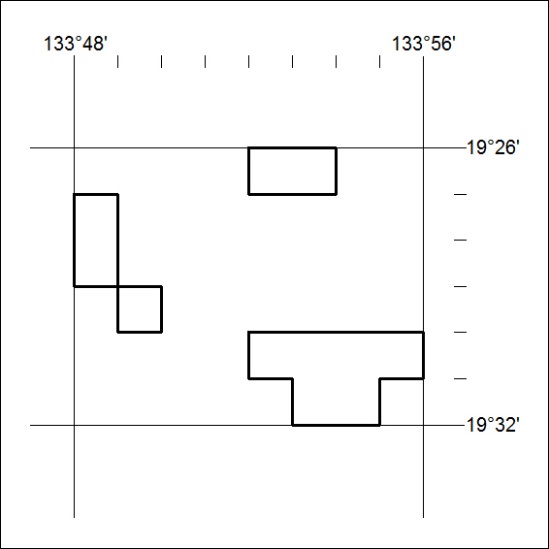 